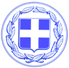 Κως, 11 Μαΐου 2016                                     Δ Ε Λ Τ Ι Ο     Τ Υ Π Ο ΥΘΕΜΑ : ‘’Καμία ανοχή στην παρανομία’’Ο Αντιδήμαρχος κ.Μ.Χατζηκαλύμνιος και ο Πρόεδρος της ΔΕΥΑΚ κ.Μηνάς Κιάρης και  μετά την απόφαση της Δικαιοσύνης που δικαιώνει την ΔΕΥΑΚ για την διακοπή υδροδότησης της επιχείρησης ‘’ΑΜΒΡΟΣΙΑ’’, έκαναν την ακόλουθη δήλωση:‘’Η Δικαιοσύνη δικαίωσε τη ΔΕΥΑΚ. Πρέπει να γίνει συνείδηση σε όλους ότι η περίοδος της παρανομίας ανήκει στο παρελθόν.Την κατέστησαν παρελθόν οι ίδιοι οι πολίτες με την ψήφο τους στις δημοτικές εκλογές.Κανείς δεν έχει το δικαίωμα να λειτουργεί ως δύναμη κατοχής σε δημοτικό ακίνητο και να υδροδοτείται παρανόμως.Οποιαδήποτε παράνομη επανασύνδεση θα έχει πλέον ποινικές κυρώσεις.Αποτελεί προσβολή για τους πολίτες που πληρώνουν κανονικά τους λογαριασμούς τους στη ΔΕΥΑΚ, διαθέτουν υδρομετρητές και έχουν ακολουθήσει τη νόμιμη διαδικασία να υπάρχει ανοχή σε φαινόμενα όπως της ΚΟΙΝΣΕΠ ‘’Αμβροσία’’.Το δικό μας μήνυμα είναι καμία ανοχή στην παρανομία.Η προηγούμενη δημοτική αρχή χάρισε, κυριολεκτικά, ακίνητα του Δήμου χωρίς αντίτιμο.Η ιδιότυπη αυτή κατάσταση συνιστά πράξη απιστίας και παράβασης καθήκοντος για την προηγούμενη διοίκηση του Δήμου, πρακτική αθέμιτου ανταγωνισμού ενώ στερεί από το Δήμο πολύτιμα έσοδα.Η ιδιότυπη αυτή κατάσταση θα τερματιστεί. Η νέα δημοτική αρχή αξιοποιεί την ακίνητη περιουσία του Δήμου με ανοιχτούς διαγωνισμούς.Η ΔΕΥΑΚ θα εφαρμόσει και θα εγγυηθεί τη νομιμότητα με απόλυτο τρόπο.’’	      Γραφείο Τύπου Δήμου Κω